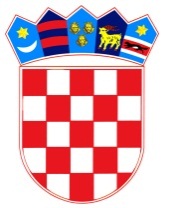            REPUBLIKA HRVATSKAOSJEČKO-BARANJSKA ŽUPANIJA              OPĆINA ŠODOLOVCI                    Općinski načelnikKLASA: 402-05/23-01/1URBROJ:2158-36-02-23-5Šodolovci, 02. veljače 2023.Javni natječaj za financiranje programa i projekata udruga i ostalih organizacija civilnog društva od interesa za opće dobro iz Proračuna Općine Šodolovci za 2023.godinuUPUTE ZA PRIJAVITELJERok za dostavu prijava : 03. ožujka 2023. do 15:00 sati CILJEVI JAVNOG POZIVA I PODRUČJA KOJA POKRIVAJUOpći cilj javnog natječaja je povećati učinkovitost i sposobnost organizacija civilnog društva za preuzimanje veće uloge i odgovornosti kojima se zadovoljavaju potrebe korisnika i potrebe Općine Šodolovci kao zajednice u cjelini.Specifični cilj javnog natječaja je provedba aktivnosti od interesa za opće dobro.Javni natječaj se raspisuje za:Institucionalnu podršku na temelju programa rada udrugeProjekte koje provodi udrugaPodnositelj prijave može ostvariti pravo na financijska sredstva Općine Šodolovci za najviše dva programa ili projekta s rokom provedbe  do 31. prosinca 2023. godine. Aktivnost od interesa za opće dobro u smislu ovog natječaja je aktivnost koja pridonosi zadovoljenju potreba stanovništva i podiže kvalitetu života građana Općine Šodolovci i šireg okruženja.Područja koja obuhvaćaju aktivnosti su: javne potrebe u sportu, javne potrebe u kulturi,  potpore vjerskim/ religijskim organizacijama, potpore lovstvu/ribolovnim udrugama.Prioriteti financiranja u navedenim područjima moraju biti usmjereni postizanju ciljeva utvrđenim planskim dokumentima Općine Šodolovci, a utvrđuju se godišnjim programima koje donosi Općinsko vijeće Općine Šodolovci uz Proračun za 2023.godinu.PLANIRANI IZNOSI I UKUPNA VRIJEDNOST JAVNOG NATJEČAJAU proračunu Općine Šodolovci predviđena su sredstva za financiranje različitih projekata i institucionalne podrške udrugama za 2023.godinu.Ukupan iznos koji se temeljem ovog natječaja dodjeljuje udrugama za potporu realizaciji njihovih programa  i projekata za zadovoljavanje potreba stanovništva Općine Šodolovci je 21.360,00 EUR. Prednost pri odabiru imaju udruge  s područja Općine Šodolovci. Sredstva su raspoređena po kategorijama:Javne potpore u sportu	2.650,00 EURRaspon sredstava za pojedini program: 	od 398,00 EUR do 2.650,00 EUROkvirni broj planiranih potpora:		1Javne potpore u kulturi	9.810,00 EURRaspon sredstava za pojedini program: 	od 398,00 EUR do 9.810,00 EUROkvirni broj planiranih potpora: 		3Ostale javne potrebe		8.900,00 EURRaspon sredstava za pojedini program:     od 398,00 EUR do 8.900,00 EUROkvirni broj planiranih potpora: 	        3 Način plaćanja: Odobrenim programima rada u okviru institucionalne podrške sredstva se isplaćuju kvartalno do kraja mjeseca rujna 2023.godine do maksimalno odobrenog iznosa na natječaju. Iznimno za odobrene projekte sukladno dogovoru sredstva se za potrebe provedbe projekta mogu isplatiti u mjesecu provedbe glavnih aktivnosti projekta ( manifestacija, događanja, natjecanja, itd)Programi rada udruge mogu se financirati u 100% iznosu ukupnih prihvatljivih troškova projekta.2.1. PRIHVATLJIVI PRIJAVITELJIUvjeti koje podnositelji prijave moraju udovoljavati kako bi ostvarili potporu iz općinskog proračuna:Udruga mora biti upisana u registar udruga koji se vodi pri Ministarstvo pravosuđa i  upraveUdruga mora biti upisana u registra neprofitnih organizacija koji se vodi pri Ministarstvu financijaDa je udruga provela usklađenje svog statuta s odredbama Zakona o udrugama (NN 74/14, 70/17 i 98/19) Da udruga ima sjedište na području Općine Šodolovci ili da provodi programe i aktivnosti na području Općine Šodolovci odnosno od posebnog značaja za općinu ŠodolovciUdruga ne smije na natječaj prijaviti više od dva (2) programa ili projektaDa se protiv udruge odnosno osobe ovlaštene za zastupanje udruge i voditelja programa ne vodi prekršajni postupak i da nije pravomoćno osuđena za prekršaj počinjen zlouporabom dužnosti i djelatnosti, u obavljanju poslova djelatnosti udrugeDa se protiv udruge odnosno osobe ovlaštene za zastupanje udruge i voditelja programa ne vodi kazneni postupak odnosno da nije pravomoćno osuđena za neko od slijedećih kaznenih djela: krađa (članak 228.), teška krađa ( članak 229.), razbojništvo (članak 230.), razbojnička krađa( članak 231.), pronevjera (članak 233.), prijevara( članak 236.), prijevara u gospodarskom poslovanju ( članak 247.), primanje mita u gospodarskom poslovanju ( članak 252.), davanje mita u gospodarskom poslovanju ( članak 253.), utaja poreza ili carine ( članak 256.), zlouporaba povjerenja (članak 240.), pranje novca (članak 265.), krivotvorenje novca (članak 274.), krivotvorenje isprave (članak 278.), krivotvorene službene ili poslovne isprave ( članak 279.) , zlouporaba položaja i ovlasti (članak 291), primanje mita ( članak 293.), davanje mita (članak 294.), zločinačko udruženje ( članak 328.) i počinjenje kaznenog djela u sastavu zločinačkog udruženja (članak 329.) iz Kaznenog zakona „Narodne novine br. 125/2011 i 144/2012), odnosno krađa (članak 2016.), teška krađa ( članak 2017.), razbojništvo  (članak 2018.), razbojnička krađa (članak 219.) , prijevara (članak 224.), zlouporaba povjerenja (članak 227), krivotvorenje novca (članak 274.), pranje novca (članak 279.), utaja poreza i drugih davanja ( članak 286.), prijevara u gospodarskom poslovanju (članak 293.), primanje mita u gospodarskom poslovanju (članak 294.a), davanje mita u gospodarskom poslovanju (članak 294.b), krivotvorenje isprave(članak 3 11.), krivotvorenje službene isprave (članak 312.9, udruživanje za počinjenje kaznenih djela (članak 333.), zlouporaba položaja  i ovlasti ( članak 337.), zlouporaba obavljanja dužnosti državne vlasti (članak 338.), protuzakonito posredovanje ( članak 343.), pronevjera (članak 345.), primanje mita (članak 347.) i davanje mita ( članak 348.) Iz Kaznenog zakona („Narodne novine“ broj 110/97, 27/98, 50/2000, 129/2000, 51/2001, 111/2003, 190/2003, 105/2004, 84/2005, 71/2006, 110/2007, 152/2008, 57/2011, 125/11, 144/12, 56/15, 61/15, 101/17, 118/18, 126/19 i 84/21), osim ako je nastupila rehabilitacija sukladno posebnom zakonu,Da za program/projekt nisu u cijelosti već odobrena sredstva iz proračuna Europske unije, državnog, županijskog ili proračuna neke druge jedinice lokalne samouprave Udruga mora voditi transparentno poslovanje, što podrazumijeva i uredno dostavljanje financijskih izvješća Općini Šodolovci te po potrebi omogućavanje i provjere na terenu namjenskog utroška sredstava od strane Općine Šodolovci. Na natječaj se mogu prijaviti i udruge koje su se već prijavile na natječaj nekog drugog davatelja financijskih sredstava (županije, državnog proračuna, EU fondova i slično), ali im sredstva još nisu odobrena jer se čekaju rezultati natječaja. Takve udruge u izjavi o nepostojanju dvostrukog financiranja, koja se prilaže uz prijavu na ovaj natječaj, trebaju navesti da su se natjecale na još nekom natječaju (zaokružuju opciju pod B na izjavi  o ne postojanju dvostrukog financiranja ). Prije potpisivanja ugovora o dodjeli sredstava, udruga se treba izjasniti hoće li za isti projekt koristiti sredstva Općine Šodolovci ili drugog davatelja financijskih sredstava, u slučaju eventualnog odobravanja sredstava od drugog davatelja.2.2. UDRUGE KOJE SU PODNIJELE ZAHTJEV ZA UPIS PROMJENA U REGISTAR UDRUGA, A UPIS JE U POSTUPKU RJEŠAVANJAPostoji velik broj udruga koje su održale skupštine, izmijenile statute sukladno Zakonu o udrugama i do propisanog roka prijavile promjenu statuta, no još nisu primile rješenje o upisu promjena u registar udruga. Takve udruge također se mogu prijaviti na natječaj. Udruge koje su podnijele zahtjev za upis promjena, a taj upis im još nije proveden u registru udruga, također trebaju priložiti Izvadak iz registra udruga ( s interneta). U takvom izvatku, u rubrici „Napomena“ trebalo bi pisati: „Podnesen je zahtjev za upis promjene statuta i u postupku je rješavanja. „No, ako u izvatku nema takve napomene, udruga uz izvadak prilaže i odgovarajući dokaz da je podnesen zahtjev za upis, npr. Prilaže kopiju zahtjeva za upis promjena.2.3. PRAVO PRIJAVE NA NATJEČAJ NEMAJU:Ogranci, podružnice i slični ustrojbeni oblici udruga koji nisu registrirani sukladno Zakonu o udrugama kao prave osobeUdruge koje nisu upisane u registar neprofitnih organizacijaUdruge koje su nenamjenski trošile prethodno dodijeljena sredstva iz općinskog proračunaUdruge koje su u stečaju ili postupku likvidacije2.3. PRIHVATLJIVE AKTIVNOSTI KOJE ĆE SE FINANCIRATIPlanirano trajanje projekta je  do 31.12.2023. godine.Mjesto provedbe je Općina Šodolovci i šire okolno područje, a pojedine aktivnosti moguće je provoditi i izvan područja Republike Hrvatske npr. kulturno-umjetnički nastup u inozemstvu. Važno je da se aktivnostima podiže kvaliteta života stanovništva Općine Šodolovci, da je u aktivnosti uključeno stanovništvo s područja Općine, odnosno da se provode projekti od posebnog značaja za Općinu Šodolovci.Prihvatljive projektne aktivnosti su:Javne potpore u sportuJavne potpore u kulturiJavne potpore lovstvu/ribolovnim udrugamaPotpore vjerskim i religijskim organizacijamaPopis projektnih aktivnosti nije konačan, već samo ilustrativan te će se odgovarajuće aktivnosti koje pridonose ostvarenju općih i specifičnih ciljeva natječaja, a koje nisu navedene u prethodnom stavku ovog natječaja, također uzeti u obzir za moguće financiranje.Bez obzira na konačnu ocjenu prijavljenih programa i aktivnosti , Općina Šodolovci pridržav pravo odobriti sredstva u visini planiranih sredstava ili razmjerno umanjiti sredstva svim korisnicima.Uz prijave na natječaj udruge su dužne Općini Šodolovci dostaviti:Financijsko izvješće o utrošku sredstava za 2022.godinu, ako su im isplaćivana sredstva iz proračuna Općine Šodolovci ( na obrascu financijskog izvješća OBRAZAC 6 te ispunjeno Izvješće PROR-POT ) dostupno na www.sodolovci.hr Financijski plan za 2023.godinu.Udrugama koje se prijave na natječaj , a ne dostave financijsko izvješće za prethodnu godinu i financijski plan za tekuću godinu neće se odobriti sredstva i njihova će prijava biti odbijena.     2.1.KAKO SE PRIJAVITI ?Prijava se podnosi  isključivo na obrascu: Prijavnica za sufinanciranje programa udruga. Prijava na natječaj sastoji se od sljedeće dokumentacije:Obrasca Prijavnice za sufinanciranje programa udruga koja uključuje opće podatke o predlagatelju programa te Obrazac opisa programa ili projektaObrazac proračuna programa ili projektaObrazac Izjave o nepostojanju dvostrukog financiranja Obrazac izjave o nekažnjavanju Izvadak iz registra udruge, datum ispisa ( printa) ne stariji od dana objave natječaja- Izvadaka iz registra udruge pribavlja se pretraživanjem Registra udruga (na internetu: http://registri.uprava.hr/#!udruge) i ispisom izvatka koji se prilaže prijaviIzvadak iz registra neprofitnih organizacija, datum ispisa ( printa) ne stariji od dana objave natječaja- Izvadak iz registra neprofitnih organizacija pribavlja se pretraživanjem Registra neprofitnih organizacija( na internetu: https://banovac.mfin.hr/rnport) i ispisom izvatka koji se prilaže prijavi.Uz prijavu može biti priložen i materijal o prezentaciji rada udruge ( isječci iz novina, brošure, publikacije, fotografije i slično) na najviše 5 stranica.      2.1.1. sadržaj obrasca opisa programa ili projektaObrazac proračuna obvezni je dio prijave na natječaj, a sadrži podatke o svim izravnim troškovima projekta ili programa rada kao i o bespovratnim sredstvima koja se traže od davatelja. Obrazac proračuna programa ili projekta je uključen u Prijavnicu i čini njen sastavni dio.Prijava koja ne sadrži u potpunosti ispunjen obrazac proračuna neće se razmatrati i ocjenjivati te će biti odbačena kao nepotpuna. Obrazac je potrebno popuniti čitljivim rukopisom ili na računalnu.    2.2. KOME PREDATI PRIJAVU? Prijavni obrasci kao i sva natječajna dokumentacija može se podići u Jedinstvenom upravnom odjelu Općine Šodolovci ili preuzeti sa službene web stranice Općine Šodolovci www.sodolovci.hr pod nazivom: NATJEČAJ ZA UDRUGE 2023.Popunjena Prijavnica s prilozima dostavlja se u zatvorenoj i zapečaćenoj omotnici preporučenom poštanskom pošiljkom ili osobno na adresu:Općina ŠodolovciIve Andrića 3Šodolovci, 31215 ErnestinovoS naznakom : „NE OTVARAJ- PRIJAVA NA NATJEČAJ ZA UDRUGE“Kod osobne dostave, prijavitelju se izdaje potvrda o zaprimljenoj prijavi na natječaj.ROK ZA PREDAJU PRIJAVAObvezne obrasce i priloge prijavitelji dostavljaju u jednom primjerku, u papirnatom obliku. Prijavnica za sufinanciranje programa udruga mora biti vlastoručno potpisana od strane osobe ovlaštene za zastupanje udruge ( upisane u registar udruga) te ovjerena pečatom udruge.Bez obzira na način dostave, krajnji rok za dostavu prijava u Općinu Šodolovci je 03. ožujka 2023. do 15:00 sati. Dan predaje pošti ne smatra se predajom u roku, ako prijava stigne nakon krajnjeg , gore navedenog roka za dostavu prijave.Zakašnjele prijave neće se razmatrati.